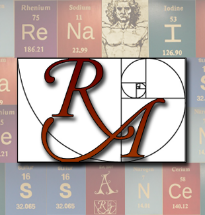 Topic:   Characteristics of LifeObjective:  I can determine if something is alive, nonliving, or dead. Name: Topic:   Characteristics of LifeObjective:  I can determine if something is alive, nonliving, or dead. Class/Period:Topic:   Characteristics of LifeObjective:  I can determine if something is alive, nonliving, or dead. Date: Essential Question:   Essential Question:   Essential Question:   Questions: Record what you see/hear about what makes a something a living organism:Composed of CellsAll living thing are composed of one (_______________________) or more (___________________________) cells. An ____________________________ displays all characteristics of life and considered by biologists to be alive.Require and Use EnergyLiving organisms _______________________       _____________________They must consume, create or steal the energy by _____________________, photosynthesis, or stealing ATP (energy) from others. This energy is used to carry out cell and life functions like:  ______________________, locomotion (moving), growth/development or ________________  _______________.ReproduceAll living things _______________________ to carry on their ___________________. Some plants and bacteria reproduce individually via ___________________________  _____________________________________  (cloning) Some plants and animals reproduce with another member of their species via ________________________________  ______________________________. Have a Universal Genetic CodeLiving organisms inherit traits from their parent(s) via ___________ and/or ____________These are found in the _____________________________ of eukaryotic organisms. Respond to StimuliLiving things respond to changes in ____________________, heat, sound, and chemical and mechanical contact.  Many organisms have ______________________   _____________________ to detect stimuli, like skin, eyes, ears, and taste budsAdapt to their EnvironmentOrganisms and species adapt to their environment in order to ___________________Adaptation occurs to best suit the ________________________________ Maintain HomeostasisAll organisms maintain a ___________________________  _____________________ balance, known as homeostasisThis ensures that body systems work at their best levelsEvolve (over time)All organisms as a __________________________________ (not individually) evolve to the changing environment over timeOccurs via changes in ______________________   __________________ (Mutations)Record what you see/hear about what makes a something a living organism:Composed of CellsAll living thing are composed of one (_______________________) or more (___________________________) cells. An ____________________________ displays all characteristics of life and considered by biologists to be alive.Require and Use EnergyLiving organisms _______________________       _____________________They must consume, create or steal the energy by _____________________, photosynthesis, or stealing ATP (energy) from others. This energy is used to carry out cell and life functions like:  ______________________, locomotion (moving), growth/development or ________________  _______________.ReproduceAll living things _______________________ to carry on their ___________________. Some plants and bacteria reproduce individually via ___________________________  _____________________________________  (cloning) Some plants and animals reproduce with another member of their species via ________________________________  ______________________________. Have a Universal Genetic CodeLiving organisms inherit traits from their parent(s) via ___________ and/or ____________These are found in the _____________________________ of eukaryotic organisms. Respond to StimuliLiving things respond to changes in ____________________, heat, sound, and chemical and mechanical contact.  Many organisms have ______________________   _____________________ to detect stimuli, like skin, eyes, ears, and taste budsAdapt to their EnvironmentOrganisms and species adapt to their environment in order to ___________________Adaptation occurs to best suit the ________________________________ Maintain HomeostasisAll organisms maintain a ___________________________  _____________________ balance, known as homeostasisThis ensures that body systems work at their best levelsEvolve (over time)All organisms as a __________________________________ (not individually) evolve to the changing environment over timeOccurs via changes in ______________________   __________________ (Mutations)